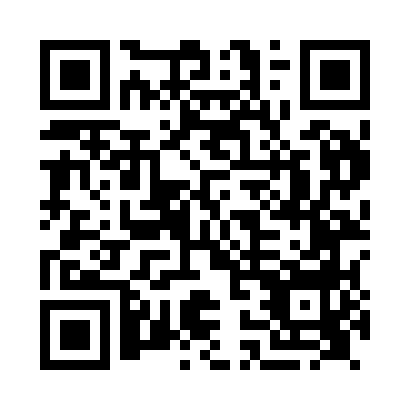 Prayer times for Stanwix, Cumbria, UKMon 1 Jul 2024 - Wed 31 Jul 2024High Latitude Method: Angle Based RulePrayer Calculation Method: Islamic Society of North AmericaAsar Calculation Method: HanafiPrayer times provided by https://www.salahtimes.comDateDayFajrSunriseDhuhrAsrMaghribIsha1Mon2:574:381:167:009:5311:342Tue2:584:391:167:009:5211:343Wed2:584:401:167:009:5211:344Thu2:594:411:167:009:5111:345Fri2:594:421:166:599:5011:336Sat3:004:431:176:599:5011:337Sun3:004:441:176:599:4911:338Mon3:014:451:176:589:4811:329Tue3:024:471:176:589:4711:3210Wed3:024:481:176:589:4611:3211Thu3:034:491:176:579:4511:3112Fri3:044:501:176:579:4411:3113Sat3:044:521:186:569:4311:3014Sun3:054:531:186:569:4211:3015Mon3:064:541:186:559:4111:2916Tue3:074:561:186:549:3911:2817Wed3:074:571:186:549:3811:2818Thu3:084:591:186:539:3711:2719Fri3:095:001:186:529:3511:2620Sat3:105:021:186:519:3411:2621Sun3:115:031:186:519:3211:2522Mon3:115:051:186:509:3111:2423Tue3:125:071:186:499:2911:2424Wed3:135:081:186:489:2811:2325Thu3:145:101:186:479:2611:2226Fri3:155:121:186:469:2411:2127Sat3:165:131:186:459:2211:2028Sun3:165:151:186:449:2111:1929Mon3:175:171:186:439:1911:1830Tue3:185:181:186:429:1711:1731Wed3:195:201:186:419:1511:16